Расписание выдачи студенческих билетов первокурсникам бакалавриата и специалитета 31 августа 2013 годаКак добраться:ул. Чайковского, д.11/2  (станция метро Чернышевская)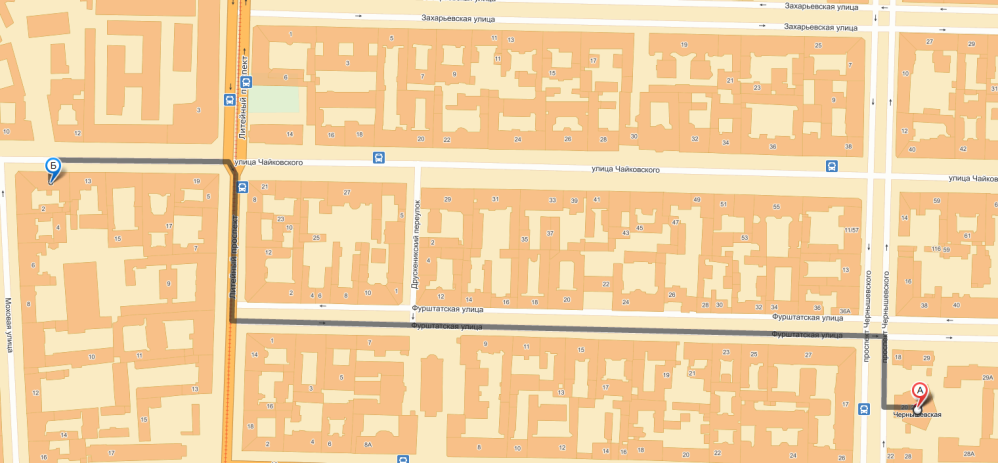 пер. Гривцова, д.14 (станция метро Сенная площадь)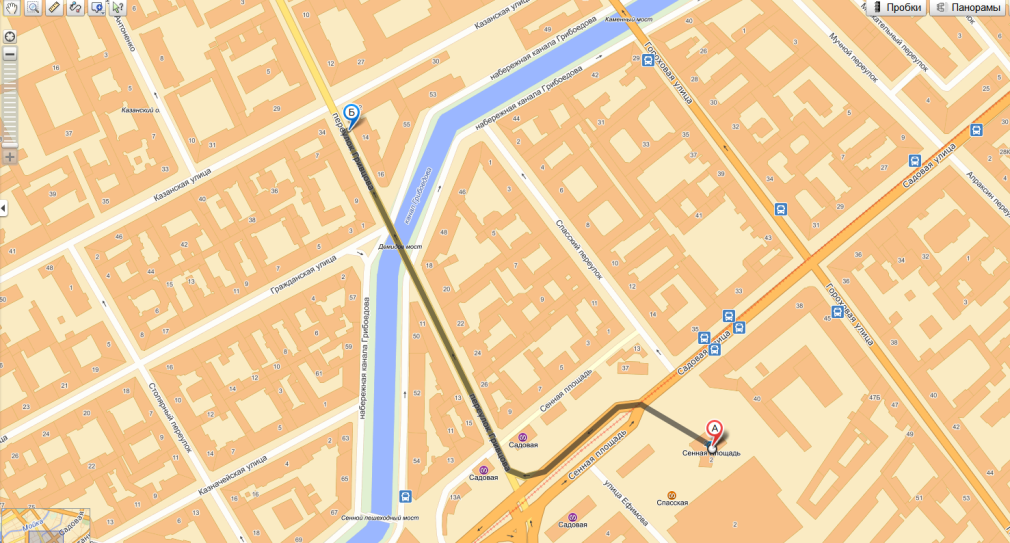 Биржевая линия, 4    (станция метро Василеостровская) 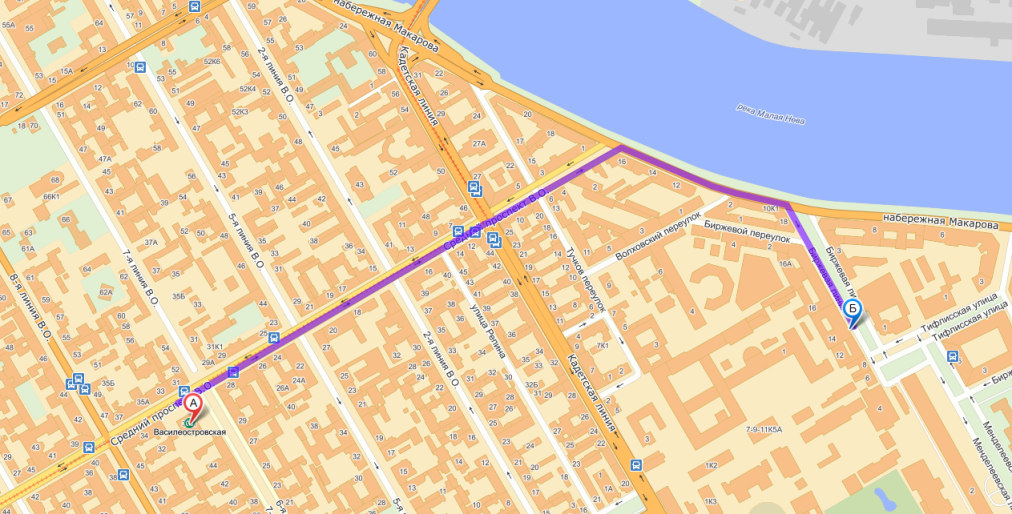 Биржевая линия, д.14-16 (станция метро Василеостровская)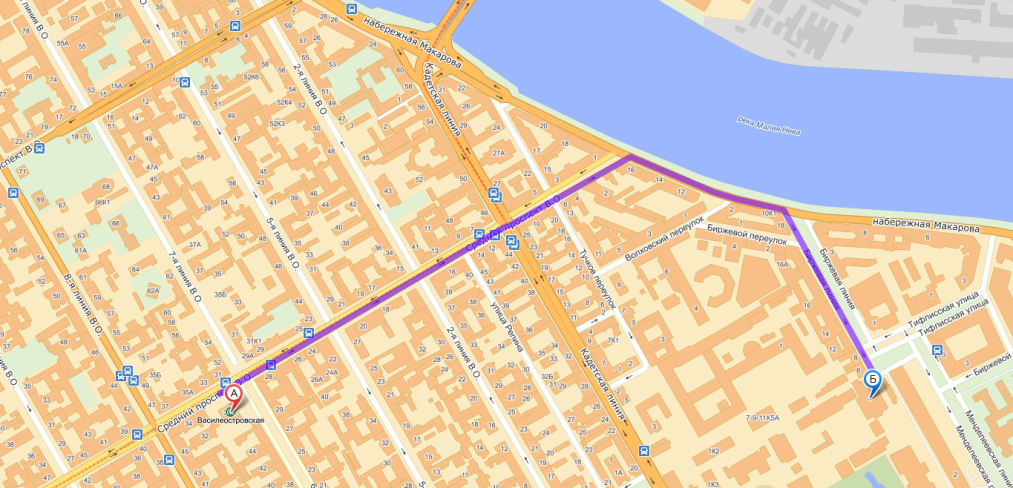 Факультет, кафедраФакультет, кафедраВремя и место проведенияВремя и место проведенияГуманитарный факультетГуманитарный факультетГуманитарный факультетГуманитарный факультетПрикладной экономики и маркетинга           Прикладной экономики и маркетинга           17-00 ауд.206, ул. Чайковского, д.11/217-00 ауд.206, ул. Чайковского, д.11/2Экономической теории и бизнеса            Экономической теории и бизнеса            17-00 ауд.206, ул. Чайковского, д.11/217-00 ауд.206, ул. Чайковского, д.11/2МенеджментаМенеджмента17-00 ауд.305, ул. Чайковского, д.11/217-00 ауд.305, ул. Чайковского, д.11/2Финансового менеджмента                    Финансового менеджмента                    17-00 ауд.305, ул. Чайковского, д.11/217-00 ауд.305, ул. Чайковского, д.11/2Инженерно-физический факультет Инженерно-физический факультет Инженерно-физический факультет Инженерно-физический факультет Лазерных технологий и экологического приборостроения   Лазерных технологий и экологического приборостроения   16-00 ауд.410, Кронверкский пр., д.4916-00 ауд.410, Кронверкский пр., д.49Оптики лазеров                                                                                 Оптики лазеров                                                                                 16-00 ауд.410, Кронверкский пр., д.4916-00 ауд.410, Кронверкский пр., д.49Лазерной техники и биомедицинской оптики   Лазерной техники и биомедицинской оптики   16-00 ауд.409, Кронверкский пр., д.4916-00 ауд.409, Кронверкский пр., д.49Твердотельной  оптоэлектроники     Твердотельной  оптоэлектроники     16-00 ауд.418, Кронверкский пр., д.4916-00 ауд.418, Кронверкский пр., д.49ЭлектроникиЭлектроники16-00 ауд.418, Кронверкский пр., д.4916-00 ауд.418, Кронверкский пр., д.49Компьютерной теплофизики и энергофизического мониторинга  Компьютерной теплофизики и энергофизического мониторинга  16-00 ауд.419, Кронверкский пр., д.4916-00 ауд.419, Кронверкский пр., д.49Информационных технологий топливно-энергетического комплекса     Информационных технологий топливно-энергетического комплекса     16-00 ауд.419, Кронверкский пр., д.4916-00 ауд.419, Кронверкский пр., д.49Факультет оптико-информационных систем и технологий (по кафедрам)Факультет оптико-информационных систем и технологий (по кафедрам)Факультет оптико-информационных систем и технологий (по кафедрам)Факультет оптико-информационных систем и технологий (по кафедрам)Прикладной и компьютерной оптики    Прикладной и компьютерной оптики    16-00 ауд.322, Кронверкский пр., д.4916-00 ауд.322, Кронверкский пр., д.49Компьютеризации и проектирования оптических приборов  Компьютеризации и проектирования оптических приборов  16-00 ауд.319, Кронверкский пр., д.4916-00 ауд.319, Кронверкский пр., д.49Оптико-электронных приборов и системОптико-электронных приборов и систем16-00 ауд.310, Кронверкский пр., д.4916-00 ауд.310, Кронверкский пр., д.49Факультет фотоники и оптоинформатикиФакультет фотоники и оптоинформатикиФакультет фотоники и оптоинформатикиФакультет фотоники и оптоинформатикиКомпьютерной фотоники  Компьютерной фотоники  17-00, пер. Гривцова, д.14, ауд. 40617-00, пер. Гривцова, д.14, ауд. 406Оптоинформационных технологий и материаловОптоинформационных технологий и материалов17-00, Биржевая линия, 4Конференц-зал17-00, Биржевая линия, 4Конференц-залФотоники и оптоинформатики     Фотоники и оптоинформатики     17-00, Биржевая линия, 4Конференц-зал17-00, Биржевая линия, 4Конференц-залФакультет компьютерных технологий и управления (по кафедрам)Факультет компьютерных технологий и управления (по кафедрам)Факультет компьютерных технологий и управления (по кафедрам)Факультет компьютерных технологий и управления (по кафедрам)Информатики и прикладной математики          Информатики и прикладной математики          15-30 Общее собрание в зале Мюзик-холла15-30 Общее собрание в зале Мюзик-холлаВычислительной техники             Вычислительной техники             15-30 Общее собрание в зале Мюзик-холла15-30 Общее собрание в зале Мюзик-холлаПроектирования компьютерных систем  Проектирования компьютерных систем  15-30 Общее собрание в зале Мюзик-холла15-30 Общее собрание в зале Мюзик-холлаБезопасных информационных технологий     Безопасных информационных технологий     15-30 Общее собрание в зале Мюзик-холла15-30 Общее собрание в зале Мюзик-холлаСистем управления и информатикиСистем управления и информатики15-30 Общее собрание в зале Мюзик-холла15-30 Общее собрание в зале Мюзик-холлаИнформационно-навигационных систем               Информационно-навигационных систем               15-30 Общее собрание в зале Мюзик-холла15-30 Общее собрание в зале Мюзик-холлаЭлектротехники и прецизионных электромеханических систем    Электротехники и прецизионных электромеханических систем    15-30 Общее собрание в зале Мюзик-холла15-30 Общее собрание в зале Мюзик-холлаКомпьютерных образовательных технологийКомпьютерных образовательных технологий15-30 Общее собрание в зале Мюзик-холла15-30 Общее собрание в зале Мюзик-холлаИнститут международного бизнеса и права  (ИМБиП)Институт международного бизнеса и права  (ИМБиП)Институт международного бизнеса и права  (ИМБиП)Институт международного бизнеса и права  (ИМБиП)Таможенного дела и логистики    1 сентября в 14-15 , Московский пр., 1041 сентября в 14-15 , Московский пр., 1041 сентября в 14-15 , Московский пр., 104Естественнонаучный факультетЕстественнонаучный факультетЕстественнонаучный факультетЕстественнонаучный факультетИнтеллектуальных технологий в гуманитарной сфере    Интеллектуальных технологий в гуманитарной сфере    16-00 Общее собрание в читальном зале, Кронверкский пр., д.49Читальн.залВысшей математики                                                                        Высшей математики                                                                        16-00 Общее собрание в читальном зале, Кронверкский пр., д.49412Факультет информационных технологий и программированияФакультет информационных технологий и программированияФакультет информационных технологий и программированияФакультет информационных технологий и программированияКомпьютерных  технологий       Компьютерных  технологий       16-00 Общее собраниев Актовом зале,затем по расписанию факультета16-00 Общее собраниев Актовом зале,затем по расписанию факультетаИнформационных систем    Информационных систем    16-00 Общее собраниев Актовом зале,затем по расписанию факультета16-00 Общее собраниев Актовом зале,затем по расписанию факультетаФакультет точной механики и технологий (по кафедрам)Факультет точной механики и технологий (по кафедрам)Факультет точной механики и технологий (по кафедрам)Факультет точной механики и технологий (по кафедрам)Технологии приборостроения    Технологии приборостроения    16-00 ауд.329, Кронверкский пр., д.4916-00 ауд.329, Кронверкский пр., д.49Измерительных технологий и компьютерной томографииИзмерительных технологий и компьютерной томографии16-00 ауд.294, Кронверкский пр., д.4916-00 ауд.294, Кронверкский пр., д.49МехатроникиМехатроники16-00 ауд.562, Кронверкский пр., д.4916-00 ауд.562, Кронверкский пр., д.49Нанотехнологий и материаловедения    Нанотехнологий и материаловедения    16-00 ауд.228, Кронверкский пр., д.4916-00 ауд.228, Кронверкский пр., д.49Инженерной и компьютерной графики   Инженерной и компьютерной графики   16-00 ауд.312 и 314 Кронверкский пр., д.4916-00 ауд.312 и 314 Кронверкский пр., д.49Институт комплексного военного образованияИнститут комплексного военного образованияИнститут комплексного военного образованияИнститут комплексного военного образованияМониторинга и прогнозирования информационных угрозМониторинга и прогнозирования информационных угроз16-00 ауд.318, Кронверкский пр., д.4916-00 ауд.318, Кронверкский пр., д.49Факультет инфокоммуникационных технологийФакультет инфокоммуникационных технологийФакультет инфокоммуникационных технологийФакультет инфокоммуникационных технологийФизики и техники оптической связи      Физики и техники оптической связи      Общее собрание в 17-00в ауд. 103, Биржевая линия, д.14-16 Общее собрание в 17-00в ауд. 103, Биржевая линия, д.14-16 Программных системПрограммных системОбщее собрание в 17-00в ауд. 103, Биржевая линия, д.14-16 Общее собрание в 17-00в ауд. 103, Биржевая линия, д.14-16 Сервисов и услуг в инфокоммуникационных системахСервисов и услуг в инфокоммуникационных системахОбщее собрание в 17-00в ауд. 103, Биржевая линия, д.14-16 Общее собрание в 17-00в ауд. 103, Биржевая линия, д.14-16 Беспроводных телекоммуникацийБеспроводных телекоммуникацийОбщее собрание в 17-00в ауд. 103, Биржевая линия, д.14-16 Общее собрание в 17-00в ауд. 103, Биржевая линия, д.14-16 Геоинформационных системГеоинформационных системОбщее собрание в 17-00в ауд. 103, Биржевая линия, д.14-16 Общее собрание в 17-00в ауд. 103, Биржевая линия, д.14-16 Факультет вечернего и заочного обученияФакультет вечернего и заочного обученияОбщее собрание в 17-00 ауд. 428, пер.Гривцова, 14-16Общее собрание в 17-00 ауд. 428, пер.Гривцова, 14-16Институт холода и биотехнологий (ИХиБТ)Институт холода и биотехнологий (ИХиБТ)2 сентября по адресу: ул.Ломоносова д.9 2 сентября по адресу: ул.Ломоносова д.9 Факультет холодильной техникиФакультет холодильной техники 10-00, ауд. 1221 10-00, ауд. 1221Факультет пищевой инженерии и автоматизацииФакультет пищевой инженерии и автоматизации 10-00, ауд. 1223 10-00, ауд. 1223Факультет пищевых технологийФакультет пищевых технологий 9-30, ауд. 1220 9-30, ауд. 1220Факультет криогенной техники и кондиционированияФакультет криогенной техники и кондиционирования 10-00, ауд. 1222 10-00, ауд. 1222Факультет экономики и экологического менеджментаФакультет экономики и экологического менеджмента 10-00, актовый зал 10-00, актовый зал